    ҠАРАР					                 ПОСТАНОВЛЕНИЕ      12 апрель  2021 йыл	               № 8                          12 апреля 2021 года                                             О присвоении адреса На основании административного регламента по предоставлению муниципальной услуги “Присвоение адресов объектам недвижимого имущества, находящимся в границах населенных пунктов поселения”, утвержденного постановлением администрации сельского поселения Казанчинский сельсовет муниципального района Аскинский район Республики Башкортостан от 02.10.2020  № 38, п о с т а н о в л я ю:Жилому дому с условным кадастровым номером 02:04:060101: ЖД1, расположенному  на земельном участке с кадастровым  номером 02:04:060101:52  присвоить адрес: Российская Федерация, Республика Башкортостан, Аскинский муниципальный район, Сельское поселение Казанчинский сельсовет, д.Альягиш, улица Центральная,  дом 39.Контроль за исполнением данного постановления оставляю за собой.Глава   сельского поселения                                   И.Ф. ДенисламовБашҡортостан  РеспубликаһыАСКЫН РАЙОНЫМУНИЦИПАЛЬ РАЙОНЫНЫҢҠАҘАНСЫ АУЫЛ СОВЕТЫАУЫЛ БИЛӘМӘҺЕХАКИМИӘТЕ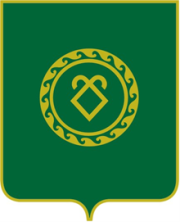 АДМИНИСТРАЦИЯСЕЛЬСКОГО ПОСЕЛЕНИЯКАЗАНЧИНСКИЙ СЕЛЬСОВЕТМУНИЦИПАЛЬНОГО РАЙОНААСКИНСКИЙ РАЙОНРеспублики Башкортостан